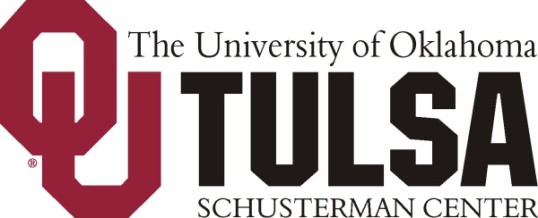  STAFF SENATETuesday, August 10, 2010   Room 2D34CALL TO ORDERChair Yolonda Sampson called the regular meeting of the Staff Senate to order at 10:00 a.m. in room 2D34.REPRESENTATIVES, ALTERNATES, OFFICERS, AND EX-OFFICIO PRESENT (BY GROUP)Officers	Yolonda Sampson, Brenda Treseder, Debbie Grant, Khanh Luong, Nancy VolavkaEx-Officio Members	Rick Koontz, Barbara AbercrombieRepresentatives/Alternates	Group I 	Heather Allphin, Melissa Riley, Freida Craig	Group II	Michelle Bickle	Group III	Sandra Arnett, April Melillo 	Group IV	Jessica Rackley, Stephanie Ramos	Group V	Group VI	Linda Smith 	GUEST(S)	Bob Farringer, Karen Harmon, Marsha DinnebierREPRESENTATIVES, ALTERNATES, OFFICERS, AND EX-OFFICIO ABSENT (BY GROUP)Ex-Officio Members		Officers			Nancy Volavka	Representatives/Alternates	Group I 	Kathy Briggs 	Group II	Joe Holderman 	Group III		Group IV	Aimee Duboise 	Group V	Charlotte Johnson, Autumn Aneshansley  	Group VII.  	SPECIAL SPEAKERII. 	APPROVAL OF MINUTES 	June & July III. 	CHAIR’S REPORT	IV.	TREASURERS REPORT	 $4,121.65/Foundation $6,142.33V.	CAMPUS REPORT		No report VI.	GEORGE NIGH REPORT	No report VII.	COMMITTEE REPORTS	SHARED LEAVE REPORT	Barbara Abercrombie explained Shared Leave.  Hours donated by employees and money from President Boren’s office make up the Shared Leave Plan.  The Committee reviews all Shared Leave requests and selects employees who meet the requirements for assistance.  Joe Kennedy is the staff representative and Vince Lepak represents the faculty.  BENEFITS COMMITTEE	No report EMPLOYEE OF THE MONTH COMMITTEE A meeting will be held today to review and discuss the new employee of the quarter applications and a decision will be made at that time.	 ACTIVITIES COMMITTEE (TAC)	Michelle Bickle is the new TAC Chair.  She is looking at previous activities and may bring back the successful activities.  She is also asking for suggestions and committee members.  VIII.	UNFINISHED BUSINESSIX.	NEW BUSINESSX.	ANNOUNCMENTSXI.	ADJOURNMENT – 10:35 a.m. ______________________					_______________________Debbie Grant, Secretary					Date Approved		OU-Tulsa Staff SenateONLINE:June 2010 minutesHandouts:									OU-Tulsa Staff Senate 2010-2011 RosterStaff Senate ConstitutionStaff Senate By-Laws